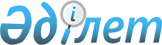 Об утверждении бюджета Лесного сельского округа Аккайынского района на 2023-2025 годыРешение маслихата Аккайынского района Северо-Казахстанской области от 30 декабря 2022 года № 25-7.
      Сноска. Вводится в действие с 01.01.2023 в соответствии с пунктом 6 настоящего решения.
      В соответствии со статьями 9-1, 75 Бюджетного кодекса Республики Казахстан, статьей 6 Закона Республики Казахстан "О местном государственном управлении и самоуправлении в Республике Казахстан" маслихат Аккайынского района Северо-Казахстанской области РЕШИЛ:
      1. Утвердить бюджет Лесного сельского округа Аккайынского района на 2023-2025 годы согласно приложениям 1, 2 и 3 к настоящему решению соответственно, в том числе на 2023 год в следующих объемах:
      1) доходы – 59503,8 тысяч тенге:
      налоговые поступления – 3848 тысяч тенге;
      неналоговые поступления - 929 тысяч тенге;
      поступления от продажи основного капитала - 0 тысяч тенге;
      поступления трансфертов – 54726,8 тысяч тенге;
      2) затраты – 60198 тысяч тенге;
      3) чистое бюджетное кредитование - 0 тысяч тенге:
      бюджетные кредиты - 0 тысяч тенге;
      погашение бюджетных кредитов - 0 тысяч тенге;
      4) сальдо по операциям с финансовыми активами - 0 тысяч тенге:
      приобретение финансовых активов - 0 тысяч тенге;
      поступления от продажи финансовых активов государства-0 тысяч тенге;
      5) дефицит (профицит) бюджета – - 694,2 тысяч тенге;
      5-1) ненефтяной дефицит (профицит) бюджета - 0 тысяч тенге;
      6) финансирование дефицита (использование профицита) бюджета - 694,2 тысяч тенге:
      поступление займов - 0 тысяч тенге;
      погашение займов - 0 тысяч тенге;
      используемые остатки бюджетных средств – 694,2 тысяч тенге.
      Сноска. Пункт 1 в редакции решения маслихата Аккайынского района Северо-Казахстанской области от 28.04.2023 № 3-7 (вводится в действие с 01.01.2023); от 15.08.2023 № 7-7 (вводится в действие с 01.01.2023); от 20.11.2023 № 10-7 (вводится в действие с 01.01.2023).


      2. Установить, что доходы бюджета сельского округа на 2023 год формируются в соответствии с Бюджетным кодексом Республики Казахстан за счет следующих налоговых поступлений:
      1) индивидуальный подоходный налог по доходам, подлежащим обложению самостоятельно физическими лицами, у которых на территории города районного значения, села, поселка расположено заявленное при постановке на регистрационный учет в органе государственных доходов:
      место нахождения – для индивидуального предпринимателя, частного нотариуса, частного судебного исполнителя, адвоката, профессионального медиатора;
      место жительства – для остальных физических лиц;
      2) налог на имущество физических лиц по объектам обложения данным налогом, находящимся на территории города районного значения, села, поселка, сельского округа;
      3) земельный налог на земли населенных пунктов с физических и юридических лиц по земельным участкам, находящимся на территории города районного значения, села, поселка;
      4) единый земельный налог;
      5) налог на транспортные средства:
      с физических лиц, место жительства которых находится на территории города районного значения, села, поселка;
      с юридических лиц, место нахождения которых, указываемое в их учредительных документах, располагается на территории города районного значения, села, поселка;
      6) плата за пользование земельными участками;
      7) плата за размещение наружной (визуальной) рекламы:
      на открытом пространстве за пределами помещений в городе районного значения, селе, поселке;
      в полосе отвода автомобильных дорог общего пользования, проходящих через территории города районного значения, села, поселка, сельского округа;
      на открытом пространстве за пределами помещений вне населенных пунктов и вне полосы отвода автомобильных дорог общего пользования.
      3. Установить, что доходы бюджета сельского округа формируются за счет следующих неналоговых поступлений:
      1) штрафы, налагаемые акимами городов районного значения, сел, поселков, сельских округов за административные правонарушения;
      2) добровольные сборы физических и юридических лиц;
      3) доходы от коммунальной собственности города районного значения, села, поселка, сельского округа (коммунальной собственности местного самоуправления):
      поступления части чистого дохода коммунальных государственных предприятий, созданных по решению аппарата акима города районного значения, села, поселка, сельского округа;
      доходы на доли участия в юридических лицах, находящиеся в коммунальной собственности города районного значения, села, поселка, сельского округа (коммунальной собственности местного самоуправления);
      доходы от аренды имущества коммунальной собственности города районного значения, села, поселка, сельского округа (коммунальной собственности местного самоуправления);
      другие доходы от коммунальной собственности города районного значения, села, поселка, сельского округа (коммунальной собственности местного самоуправления);
      4) другие неналоговые поступления в бюджеты города районного значения, села, поселка, сельского округа.
      4. Установить, что доходами в бюджет сельского округа от продажи основного капитала являются:
      1) деньги от продажи государственного имущества, закрепленного за государственными учреждениями, финансируемыми из бюджетов города районного значения, села, поселка, сельского округа;
      2) поступления от продажи земельных участков, за исключением поступлений от продажи земельных участков сельскохозяйственного назначения;
      3) плата за продажу права аренды земельных участков.
      5. Предусмотреть субвенцию, передаваемую из районного бюджета в бюджет сельского округа в сумме 46040 тысяч тенге.
      6. Настоящее решение вводится в действие с 1 января 2023 года. Бюджет Лесного сельского округа Аккайынского района на 2023 год
      Сноска. Приложение 1 в редакции решения маслихата Аккайынского района Северо-Казахстанской области от 28.04.2023 № 3-7 (вводится в действие с 01.01.2023); от 15.08.2023 № 7-7 (вводится в действие с 01.01.2023); от 20.11.2023 № 10-7 (вводится в действие с 01.01.2023). Бюджет Лесного сельского округа Аккайынского района на 2024 год Бюджет Лесного сельского округа Аккайынского района на 2025 год
					© 2012. РГП на ПХВ «Институт законодательства и правовой информации Республики Казахстан» Министерства юстиции Республики Казахстан
				
      Секретарь маслихата Аккайынского района Северо-Казахстанской области 

________ E. Жакенов
Приложение 1 к решению маслихата Аккайынского районаСеверо-Казахстанской областиот 30 декабря 2022 года№ 25-7
Категория
Категория
Класс
Подкласс
Наименование
Сумма, 
тысяч тенге
1) Доходы
59503,8
1
1
Налоговые поступления
3848
01
Подоходный налог
750,4
2
Индивидуальный подоходный налог 
750,4
04
Налоги на собственность
3010,7
1
Налоги на имущество
114,4
3
Земельный налог
240
4
Налог на транспортные средства 
2656,3
05
Внутренние налоги на товары работы и услуги 
86,9
3
Поступления за использование природных и других ресурсов
86,9
2
2
Неналоговые поступления
929
01
Доходы от государственной собственности
929
5
Доходы от аренды имущества, находящегося в государственной собственности
929
3
3
Поступления от продажи основного капитала
0
4
4
Поступления трансфертов
54726,8
02
Трансферты из вышестоящих органов государственного управления
54726,8
3
Трансферты из районного (города областного значения) бюджета
54726,8
Функцио-нальная группа
Функцио-нальная подгруппа
Админи-стратор бюджетных программ
Прог-рамма
Наименование
Сумма, 
тысяч тенге
2) Затраты
60198
01
Государственные услуги общего характера
32252,4
1
Представительные, исполнительные и
 другие органы, выполняющие общие функции
32252,4
124
Аппарат акима города районного значения, села, поселка, сельского округа
32252,4
001
Услуги по обеспечению деятельности акима города районного значения, села, поселка, сельского округа
32252,4
07
Жилищно-коммунальное хозяйство
10135
3
Жилищное хозяйство
10135
124
Аппарат акима города районного значения, села, поселка, сельского округа
10135
008
Освещение улиц в населенных пунктах
9035
009
Обеспечение санитарии населенных пунктов
500
011
Благоустройство и озеленение населенных пунктов
600
08
Культура, спорт, туризм и информационное пространство
17510,1
1
Деятельность в области культуры
17510,1
124
Аппарат акима города районного значения, села, поселка, сельского округа
17510,1
006
Поддержка культурно-досуговой работы на местном уровне
17510,1
12
Транспорт и коммуникации
300
1
Автомобильный транспорт
300
124
Аппарат акима города районного значения, села, поселка, сельского округа
300
013
Обеспечение функционирования автомобильных дорог в городах районного значения, селах, поселках, сельских округах
300
15
Трансферты
0,5
1
Трансферты
0,5
124
Аппарат акима города районного значения, села, поселка, сельского округа
0,5
048
Возврат неиспользованных (недоиспользованных) целевых трансфертов
0,5
3) Чистое бюджетное кредитование
0
Бюджетные кредиты
0
Погашение бюджетных кредитов
0
4) Сальдо по операциям с финансовыми активами
0
Приобретение финансовых активов 
0
Поступления от продажи финансовых активов государства
0
5) Дефицит (профицит) бюджета
- 694,2
5-1) Ненефтяной дефицит (профицит) бюджета
0
6) Финансирование дефицита (использование профицита) бюджета
694,2
Поступления займов
0
Погашение займов
0
Категория
Категория
Класс
Подкласс
Наименование
Сумма,
тысяч тенге
8
8
Используемые остатки бюджетных средств
694,2
01
Остатки бюджетных средств
694,2
1
Свободные остатки бюджетных средств
694,2Приложение 2 к решениюмаслихата Аккайынского районаСеверо-Казахстанской областиот 30 декабря 2022 года№ 25-7
Категория
Класс
Класс
Подкласс
Наименование
Сумма, тысяч тенге
1) Доходы
84392
1
Налоговые поступления
6435
01
01
2
Индивидуальный подоходный налог с доходов, не облагаемых у источника выплаты
3364
04
04
Налоги на собственность
3068
1
Налоги на имущество
272
3
Земельный налог
204
4
Налог на транспортные средства 
2592
05
05
Внутренние налоги на товары, работы и услуги
3
3
Плата за пользование земельными участками
3
2
Неналоговые поступления
971
01
01
Доходы от государственной собственности
971
5
Доходы от аренды имущества, находящегося в государственной собственности
971
3
Поступления от продажи основного капитала
0
4
Поступления трансфертов
76986
02
02
Трансферты из вышестоящих органов государственного управления
76986
3
Трансферты из районного (города областного значения) бюджета
76986
Функцио-нальная группа
Функцио-нальная подгруппа
Админи-стратор бюджетных программ
Подпро-грамма
Наименование
Сумма, тысяч тенге
2) Затраты
84392
01
Государственные услуги общего характера
31607
1
Представительные, исполнительные и другие органы, выполняющие общие функции государственного управления
31607
124
Аппарат акима района в городе, города районного значения, поселка, села, сельского округа
31607
001
Услуги по обеспечению деятельности акима района в городе, города районного значения, поселка, села, сельского округа
31607
07
Жилищно-коммунальное хозяйство
17217
3
Благоустройство населенных пунктов
17217
124
Аппарат акима района в городе, города районного значения, поселка, села, сельского округа
17217
008
Освещение улиц в населенных пунктах
16062
009
Обеспечение санитарии населенных пунктов
525
011
Благоустройство и озеленение населенных пунктов
630
08
Культура, спорт, туризм и информационное пространство
15720
124
Аппарат акима города районного значения, села, поселка, сельского округа
15720
006 
Поддержка культурно-досуговой работы на местном уровне
15720
12
Транспорт и коммуникации
19848
124
Аппарат акима города районного значения, села, поселка, сельского округа
19848
013
Обеспечение функционирования автомобильных дорог в городах районного значения, селах, поселках, сельских округах
315
045
Капитальный и средний ремонт автомобильных дорог в городах районного значения, селах, поселках, сельских округах
19533
3) Чистое бюджетное кредитование
0
Бюджетные кредиты
0
Погашение бюджетных кредитов
0
4) Сальдо по операциям с финансовыми активами
0
Приобретение финансовых активов государства
0
Поступления от продажи финансовых активов государства
0
5) Дефицит (профицит) бюджета
0
5-1) Нефтяной дефицит (профицит) бюджета
0
6) Финансирование дефицита (использование профицита) бюджета
0
Поступления займов
0
Погашение займов
0
Категория
Класс
Класс
Подкласс
Наименование
Сумма, тысяч тенге
8
Используемые остатки бюджетных средств
0
01
01
Остатки бюджетных средств
0
1
Свободные остатки бюджетных средств
0Приложение 3 к решениюмаслихата Аккайынского районаСеверо-Казахстанской областиот 30 декабря 2022 года№ 25-7
Категория
Класс
Класс
Подкласс
Наименование
Сумма, тысяч тенге
1) Доходы
89024
1
Налоговые поступления
6804
01
01
2
Индивидуальный подоходный налог с доходов, не облагаемых у источника выплаты
3599
04
04
Налоги на собственность
3201
1
Налоги на имущество
281
3
Земельный налог
211
4
Налог на транспортные средства 
2709
05
05
Внутренние налоги на товары, работы и услуги
4
3
Плата за пользование земельными участками
4
2
Неналоговые поступления
1015
01
01
Доходы от государственной собственности
1015
5
Доходы от аренды имущества, находящегося в государственной собственности
1015
3
Поступления от продажи основного капитала
0
4
Поступления трансфертов
81205
02
02
Трансферты из вышестоящих органов государственного управления
81205
3
Трансферты из районного (города областного значения) бюджета
81205
Функцио-нальная группа
Функцио-нальная подгруппа
Админи-стратор бюджетных программ
Подпро-грамма
Наименование
Сумма, тысяч тенге
2) Затраты
89024
01
Государственные услуги общего характера
31896
1
Представительные, исполнительные и другие органы, выполняющие общие функции государственного управления
31896
124
Аппарат акима района в городе, города районного значения, поселка, села, сельского округа
31896
001
Услуги по обеспечению деятельности акима района в городе, города районного значения, поселка, села, сельского округа
31896
07
Жилищно-коммунальное хозяйство
18078
3
Благоустройство населенных пунктов
18078
124
Аппарат акима района в городе, города районного значения, поселка, села, сельского округа
18078
008
Освещение улиц в населенных пунктах
16865
009
Обеспечение санитарии населенных пунктов
551
011
Благоустройство и озеленение населенных пунктов
662
08
Культура, спорт, туризм и информационное пространство
16506
124
Аппарат акима города районного значения, села, поселка, сельского округа
16506
006 
Поддержка культурно-досуговой работы на местном уровне
16506
12
Транспорт и коммуникации
22544
124
Аппарат акима города районного значения, села, поселка, сельского округа
22544
013
Обеспечение функционирования автомобильных дорог в городах районного значения, селах, поселках, сельских округах
331
045
Капитальный и средний ремонт автомобильных дорог в городах районного значения, селах, поселках, сельских округах
22213
3) Чистое бюджетное кредитование
0
Бюджетные кредиты
0
Погашение бюджетных кредитов
0
4) Сальдо по операциям с финансовыми активами
0
Приобретение финансовых активов государства
0
Поступления от продажи финансовых активов государства
0
5) Дефицит (профицит) бюджета
0
5-1) Нефтяной дефицит (профицит) бюджета
0
6) Финансирование дефицита (использование профицита) бюджета
0
Поступления займов
0
Погашение займов
0
Категория
Класс
Класс
Подкласс
Наименование
Сумма, тысяч тенге
8
Используемые остатки бюджетных средств
0
01
01
Остатки бюджетных средств
0
1
Свободные остатки бюджетных средств
0